СТЕРЛИТАМАКСКИЙ ФИЛИАЛ
ФЕДЕРАЛЬНОГО ГОСУДАРСТВЕННОГО БЮДЖЕТНОГО ОБРАЗОВАТЕЛЬНОГО
УЧРЕЖДЕНИЯ ВЫСШЕГО ОБРАЗОВАНИЯ
«БАШКИРСКИЙ ГОСУДАРСТВЕННЫЙ УНИВЕРСИТЕТ»
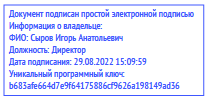 
Оценочные материалы по дисциплине (модулю)
НаправлениеПрограммаФорма обученияДля поступивших на обучение вРазработчик (составитель)Стерлитамак 20221. Перечень компетенций, индикаторов достижения компетенций и описание показателей и критериев оценивания результатов обучения по дисциплине (модулю)2. Оценочные средства, необходимые для оценки результатов обучения по дисциплине (модулю)Перечень заданий для оценки уровня сформированности компетенции ПК-2 по индикатору 2.1.Укажите правильный ответ
1.Психология девиантного поведения относится к одной из следующих наук:а) общей психологии;б) психиатрии;в) патопсихологии;г) междисциплинарной науке;д) психопатологии.Ответ г – междисциплинарной науке2.Неповторимость, уникальность сочетания различных свойств и качеств человека обозначается терминами:а) темперамент;б) характер;в) личность;г) индивид;д) индивидуальность.Ответ д – индивидуальность3.Тип воспитания, включающий чрезмерное внимание и контроль со стороны взрослых, навязывание своего мнения по любому вопросу, диктование каждого шага, ограждение от опасностей, культивирование осторожности, называется:а) «кумир семьи»;б) гиперопека;в) гипоопека;г) «ежовые рукавицы»;д) парадоксальная коммуникация.Ответ б –  гиперопека4.Формированию истерических черт характера в большей степени способствует воспитание по типу:а) «кумир семьи»;б) гиперопека;в) гипоопека;г) «ежовые рукавицы»;д) парадоксальная коммуникация.Ответ а –  «кумир семьи»Дополните5.Определение нормы по К. К. Платонову ___________Ответ – это явление группового сознания в виде разделяемых группой представлений и наиболее частых суждений членов группы о требованиях к поведению с учетом их социальных ролей, создающих оптимальные условия бытия, с которыми эти нормы взаимодействуют и, отражая, формируют его.6. Девиантное поведение человека – это ___________Ответ – система поступков или отдельные поступки, противоречащие принятым в обществе нормам и проявляющиеся в несбалансированности психических процессов, неадаптивности, нарушении процесса самоактуализации и уклонении от нравственного и эстетического контроля над собственным поведением.7. Гармоничные черты характера – _________________.Ответ – это совокупность индивидуально-психологических стереотипов поведения, способствующих гармонизации обыденных межличностных взаимоотношений и избеганию межличностных и внутриличностных конфликтов.8. Перечислите дисгармоничные черты характера – ____________.Ответ - дезадаптивность, инфантилизм, нездравомыслие, ригидность, использование каузальной атрибуции, неадекватная самооценка, несамостоятельность, зависимость, неестественность, центрация на несущественных параметрах, самоуничижение или самовосхваление, эгоцентризм.9. Акцентуации характера – _________________.Ответ - это заострение черт характера, не доходящее до патологической степени. 10.Опишите симптомы болезни Жиля де ля Туретта  __________.Ответ - болезнь Жиля де ля Туретта проявляется в виде генерализованных тиков, захватывающих мышцы лица и нередко сопровождается насильственной вокализацией (копролалией).Перечень заданий для оценкиуровня сформированности компетенции ПК-2 по индикатору 2.2Укажите правильный ответ1.Основой для диагностики делинквентного поведения являются:а) аггравация;б) перверсии;в) девиации;г) проступки;д) преступления.Ответ г – проступки2.Склонность к повышенной аккуратности входит в структуру:а) истерического типа характера;б) шизоидного типа характера;в) психастенического типа характера;г) паранойяльного типа характера;д) эпилептоидного типа характера.Ответ д – эпилептоидного типа характера.3. Аддиктивные парасуицидальные попытки совершаются с целью:а) привлечения внимания к собственной персоне;б) вывести себя из состояния безэмоциональности и скуки;в) безболезненно уйти из жизни;г) уйти из жизни при тайных обстоятельствах;д) уйти из жизни ради блага человечества.Ответ б – вывести себя из состояния безэмоциональности и скуки 4.Феномен «жажды острых ощущений» является типичным для:а) криминального поведения;б) аддиктивного поведения;в) делинквентного поведения;г) патохарактерологического поведения;д) психопатологического поведения.Ответ б – аддиктивного поведенияДополните5.Дайте определение понятию аддиктивное поведение _________ .Ответ – это один из типов девиантного (отклоняющегося) поведения с формированием стремления к уходу от реальности путем искусственного изменения своего психического состояния посредством приема некоторых веществ или постоянной фиксации внимания на определенных видах деятельности.6. Делинквентное поведение – _________________.Ответ – это отклоняющееся поведение, в крайних своих проявлениях представляющее уголовно наказуемое деяние.7.Агрессия – _________________.Ответ – это физическое или вербальное поведение, направленное на причинение вреда кому-либо.8.Нервная анорексия – _________________.Ответ – это расстройство, характеризующееся преднамеренным снижением веса, вызываемым и поддерживаемым самим индивидом.9. Нервная булимия – _________________.Ответ – это приступы переедания, невозможность даже короткое время обходиться без пищи и чрезмерная озабоченность контролированием веса тела, что приводит человека к принятию крайних мер для смягчения «полнящего» влияния съеденной пищи.10. Педофилия – _________________.Ответ  – это направленность сексуального и эротического влечения взрослого человека на ребенка.11. Эфебофилия – _________________.Ответ – это разновидность сексуальной ориентации взрослого на подростков.12. Вуайеризм – _________________.Ответ – это форма девиантного сексуального поведения, заключающаяся в получении сексуального удовлетворения при подсматривании, подглядывании (или подслушивании) за процессом обнажения или сексуальной жизнью людей.Перечень заданий для оценкиуровня сформированности компетенции ПК-2по индикатору 2.3.Укажите правильный ответ1.Исправление «иррациональных мыслей и идей» является основой:а) логотерапии;б) экзистенциальной психотерапии;в) поведенческой психотерапии;г) рациональной психотерапии;д) рационально-эмотивной психотерапии.Ответ д – рационально-эмотивной психотерапии.2.Методика, построенная по принципу условно-рефлекторного закрепления навыка изменять собственное соматическое состояние при контролировании его с помощью различных приборов, называется:а) логотерапией;б) прогрессивной мышечной релаксацией;в) суггестией;г) антиципационным тренингом;д) биологически обратной связью.Ответ д – биологически обратной связью.3.Методика, при которой происходит погружение человека в ситуацию (воображаемую или реальную), вызывающую страх с формированием новой адекватной реакции и затуханием старой болезненной, называется:а) парадоксальной интенцией;б) парадоксальной коммуникацией;в) систематической десенсибилизацией;г) систематической сенсибилизацией;д) несистематической сенсибилизацией.Ответ в – систематической десенсибилизацией4.Терапевтической мишенью для использования психологического консультирования являются:а) экзистенциальные проблемы человека;б) психопатологические симптомы непсихотического регистра;в) психопатологические симптомы психотического регистра;г) психосоматические проблемы;д) все ответы верны.Ответ а - экзистенциальные проблемы человекаДополните5.Консультирование лиц с отклоняющимся поведением подразумевает – _________________.Ответ  – совместное обсуждение клинического психолога и клиента, возникших у человека проблем, возможных вариантов их преодоления и профилактики, а также информирование индивида о его индивидуально-психологических качествах, специфических типах реагирования, методах саморегуляции.6.Что является целью применения психологической коррекции (психокоррекции) – _________________. Ответ – оптимизация, исправление и приведение в норму каких-либо психических функций человека, отклонений от оптимального уровня его индивидуально-психологических особенностей и способностей.7.Задачей психологической коррекции – _________________.Ответ –  является выработка и овладение навыками оптимальной для индивида и эффективной для сохранения здоровья психической деятельности.8.Психотерапия –_________________. Ответ   – это один из видов оказания психологической помощи и психологического воздействия на пациента с целью купирования психопатологической (в первую очередь невротической и психосоматической) симптоматики.9.Какой метод психологической помощи является наиболее эффективным при суицидальном поведении клиента – _________________. Ответ  – экзистенциальная психотерапия.10.Какой метод психологической помощи является наиболее эффективным в терапии нарушений пищевого поведения в виде анорексии – _________________. Ответ  – эффективным в терапии нарушений пищевого поведения в виде анорексии является семейная психотерапия и  групповые формы психотерапии.11.Какой вид тренинга наиболее эффективен при коррекции у клиента сексуальных девиаций _________________. Ответ  – перцептивно ориентированный тренинг является основным методом психологической коррекции сексуальных девиаций. 12.Определите,  какой метод психологической коррекции необходимо применять при расстройстве коммуникационных способностей в рамках девиантного поведения  при аутистическом, конформистском поведении, поведении на базе застенчивости или ревности, социальных фобиях _________________.Ответ  – групповой социально-психологический тренинг (тренинг общения).Перечень вопросов к зачету по курсу Понятие девиантного поведения. Разнообразие подходов. Критерии определения понятия «девиантное поведение». Уровни отклоняющегося поведения.  Норма и социальная норма. Виды социальных норм.  Адаптация и дезадаптация личности. Варианты социальной адаптации личности.  Биологический подход в определении девиантного поведения личности.  Психологический подход в определении девиантного поведения личности.  Социологический подход в определении девиантного поведения личности.  Аддиктивное поведение личности: сущность и характеристика.  Понятие зависимости. Виды зависимости: психическая, физическая, созависимость. 10.Наркомания как вид аддиктивного поведения: определение, причины, последствия. 11.Токсикомания и табакокурение как вид аддиктивного поведения: определение, причины, последствия.  12.Алкоголизм как вид аддиктивного поведения: определение, причины, последствия.  13.Пищевая зависимости. Виды пищевых аддикций.  14.Виды нехимической зависимости: компьютерная и Интернетзависимость, гемблинг.  15. Побеги из дома и бродяжничество как вид отклоняющегося поведения: сущность и причины. 16.Проституция как форма проявления девиантного поведения личности: виды, причины и последствия.  17.Сексуальные перверзии: виды, характеристика.  18.Суицидальное поведение личности: действия, мысли, проявления, завершенный суицид. Мотивация совершения самоубийств.  19.Типология суицидов. Возрастные особенности суицидального поведения.  20.Агрессивное поведение как форма отклоняющегося поведения личности.  21.Формы, направленность и интенсивность агрессии. Условия формирования агрессивного поведения личности.  22.Делинквентное поведение личности: правонарушение, преступление, проступки.  23.Возрастные особенности малолетних правонарушителей.  24.Вандализм/граффити как особый вид девиации: виды мотивации.  25.Девиантная виктимность личности: понятие, индикаторы.  26.Подростковые субкультуры и их роль в формировании девиантного поведения. 27.Характеристики патологической страсти к поджогам (пиромании). Психодинамические и когнитивистские теории возникновения и развития пиромании.  28.Феномен патологического воровства (клептомании). Особенности и личностные характеристики клептомана.  29. Аутодеструктивное поведение личности как форма отклоняющегося поведения: виды, характеристика.  30.Первичная, вторичная и третичная профилактика девиантного поведения.  31.Общая и специальная профилактика.  32.Основные формы профилактической работы.  33.Социально-психологическая коррекция девиантного поведения. Основные направления коррекционной работы.  34.Стратегии коррекционного вмешательства при различных формах отклоняющегося поведения. 35.Профилактика отклонений в поведении личности.  36.Психологическая интервенция отклоняющегося поведения личности.  37.Поведенческая коррекция: сущность, цели, принципы.  38.Методы коррекции отклоняющегося поведения личности.  39.Социальный контроль девиантного поведения личности: сущность, методы, субъекты. 40. Особенности социальной профилактики различных форм девиантного поведения детей и подростков. 3. Методические материалы, определяющие процедуры оценивания результатов обучения по дисциплине (модулю), описание шкал оцениванияКритерии оценки (в баллах) тестовых заданий открытого и закрытого типа:баллов выставляется, если нет ответа или студент дает неправильный ответ на соответствующее тестовое задание. балл выставляется, если студент дает правильный ответ на тестовое задание закрытого типа. балла выставляется, если студент излагает материал непоследовательно и допускает значительные ошибки при выполнении задания открытого типа. балла выставляется, если студен допускает неточности в определении понятий при выполнении задания открытого типа. балла выставляется, если студент дает полный аргументированный ответ на тестовые задания открытого типа Максимальное количество баллов – 100.  КРИТЕРИИ ОЦЕНИВАНИЯ ОТВЕТА НА ЗАЧЕТЕ- 16-20 баллов выставляется студенту, если студент дал полные, развернутые ответы на вопросы, продемонстрировал знание функциональных возможностей, терминологии, основных элементов, умение применять теоретические знания при выполнении практических заданий. Студент без затруднений ответил на все дополнительные вопросы.- 11-15 баллов выставляется студенту, если студент раскрыл в основном вопросы, однако допущены неточности в определении основных понятий. При ответе на дополнительные вопросы допущены небольшие неточности.- 6-10 баллов выставляется студенту, если при ответе на вопросы студентом допущено несколько существенных ошибок в толковании основных понятий. Логика и полнота ответа страдают заметными изъянами. Заметны пробелы в знании основных методов. Вопросы изложены с пропусками материала. Имеются принципиальные ошибки в логике построения ответа на вопрос.- 1-5 баллов выставляется студенту, если ответ на вопросы свидетельствует о непонимании и крайне неполном знании основных понятий и методов. Студент не смог ответить ни на один дополнительный вопрос.- 0 баллов выставляется студенту, если он отказался от ответа или не смог ответить на вопросы.Рейтинг-план дисциплины    
	Результаты обучения по дисциплине (модулю) у обучающихся оцениваются по итогам текущего контроля количественной оценкой, выраженной в рейтинговых баллах. Оценке подлежит каждое контрольное мероприятие.
	При оценивании сформированности компетенций применяется четырехуровневая шкала «неудовлетворительно», «удовлетворительно», «хорошо», «отлично».
	Максимальный балл по каждому виду оценочного средства определяется в рейтинг-плане и выражает полное (100%) освоение компетенции.
	Уровень сформированности компетенции «хорошо» устанавливается в случае, когда объем выполненных заданий соответствующего оценочного средства составляет 80-100%; «удовлетворительно» – выполнено 40-80%; «неудовлетворительно» – выполнено 0-40%
	Рейтинговый балл за выполнение части или полного объема заданий соответствующего оценочного средства выставляется по формуле: Рейтинговый балл = k × Максимальный балл,где k = 0,2 при уровне освоения «неудовлетворительно», k = 0,4 при уровне освоения «удовлетворительно», k = 0,8 при уровне освоения «хорошо» и k = 1 при уровне освоения «отлично».
	Оценка на этапе промежуточной аттестации выставляется согласно Положению о модульно-рейтинговой системе обучения и оценки успеваемости студентов БашГУ: На зачете выставляется оценка:
• зачтено - при накоплении от 60 до 110 рейтинговых баллов (включая 10 поощрительных баллов),
• не зачтено - при накоплении от 0 до 59 рейтинговых баллов.	При получении на экзамене оценок «отлично», «хорошо», «удовлетворительно», на зачёте оценки «зачтено» считается, что результаты обучения по дисциплине (модулю) достигнуты и компетенции на этапе изучения дисциплины (модуля) сформированы.ФакультетПедагогики и психологииКафедраПсихолого-педагогического образованиядисциплинаПсихология девиантного поведенияБлок Б1, часть, формируемая участниками образовательных отношений, Б1.В.04цикл дисциплины и его часть (обязательная часть или часть, формируемая участниками образовательных отношений)37.04.01Психологиякоднаименование направленияКлиническая психологияОчно-заочная2022 г.канд. психологических  наук  , доцентКиреева Е. А.ученая степень, должность, ФИОФормируемая компетенция (с указанием кода)Код и наименование индикатора достижения компетенцииРезультаты обучения по дисциплине (модулю)Показатели и критерии оценивания результатов обучения по дисциплине (модулю)Показатели и критерии оценивания результатов обучения по дисциплине (модулю)Показатели и критерии оценивания результатов обучения по дисциплине (модулю)Показатели и критерии оценивания результатов обучения по дисциплине (модулю)Вид оценочного средства12344445неуд.удовл.хорошоотличноПК-2. Способен выявлять типичные психологические проблемы разных социальных групп клиентов, проводить групповое и индивидуальное консультирование клиентовПК-2.1.  Способен
осуществлять
индивидуальное или
групповое консультирование
клиентов по выявленным у
них психологическим
проблемам с целью
нивелирования влияния
неблагоприятной среды,
помощи в социализации и
адаптации к условиям
проживания.
Обучающийся должен знать:
основы применения
психолого-педагогических
технологий, необходимых для
адресной работы с
различными социальными
группами клиентов, основные
приемы и технологии
группового и
индивидуального
консультирования.

Не знает основы
применения
психолого-
педагогических
технологий,
необходимых
для адресной
работы с
различными
социальными
группами
клиентов,
основные
приемы и
технологии
группового и
консультирован
ия.
Знает
некоторые
основы
применения
психолого-
педагогических
технологий,
необходимых
для адресной
работы с
различными
социальными
группами
клиентов,
основные
приемы и
технологии
группового и
консультирован
ия.
Знает основы
применения
психолого-
педагогических
технологий,
необходимых
для адресной
работы с
различными
социальными
группами
клиентов,
основные
приемы и
технологии
группового и
консультирован
ия.
Знает на
высоком уровне
основы
применения
психолого-
педагогических
технологий,
необходимых
для адресной
работы с
различными
социальными
группами
клиентов,
основные
приемы и
технологии
группового и
консультирован
ия.

Тестовые задания
ПК-2. Способен выявлять типичные психологические проблемы разных социальных групп клиентов, проводить групповое и индивидуальное консультирование клиентовПК-2.2.  Выявляет
психологические проблемы
клиентов при осуществлении
индивидуального или
группового консультирования
Обучающийся должен уметь:
выявлять психологические
проблемы клиентов при
осуществлении
индивидуального или
группового консультирования
Не умеет выявлять психологически е проблемы клиентов при осуществлении индивидуального или группового консультированияНе достаточно умеет выявлять психологически е проблемы клиентов при осуществлении индивидуальног о или группового консультированияУмеет выявлять психологически е проблемы клиентов при осуществлении индивидуальног о или группового консультирован ия, но допускает неточностиУмеет выявлять психологически е проблемы клиентов при осуществлении индивидуальног о или группового консультирован ияТестовые задания ПК-2. Способен выявлять типичные психологические проблемы разных социальных групп клиентов, проводить групповое и индивидуальное консультирование клиентовПК-2.3.  Владеет методами и
приемами оказания
психологической помощи
клиентам в социализации,
адаптации к условиям
проживания, снижения
влияния неблагоприятной
среды
Обучающийся должен
владеть: методами и
приемами оказания
психологической помощи
клиентам в социализации,
адаптации к условиям
проживания, снижения
влияния неблагоприятной
среды

Не владеет методами и приемами оказания психологическо й помощи клиентам в социализации, к условиям проживания, снижения влияния неблагоприятно й средыНе достаточной степени владеет методами и приемами оказания психологическо й помощи клиентам в социализации, к условиям проживания, снижения влияния неблагоприятно й средыВладеет методами и приемами оказания психологическо й помощи клиентам в социализации, к условиям проживания, снижения влияния неблагоприятно й среды, но есть пробелыВладеет методами и приемами оказания психологическо й помощи клиентам в социализации, к условиям проживания, снижения влияния неблагоприятно й средыТестовые задания Виды учебной деятельности студентов   Балл за конкретное заданиеБалл за конкретное заданиеБалл за конкретное заданиеЧисло заданий за семестрЧисло заданий за семестрБаллы   	 Баллы   	 Баллы   	 Баллы   	 Виды учебной деятельности студентов   Балл за конкретное заданиеБалл за конкретное заданиеБалл за конкретное заданиеЧисло заданий за семестрЧисло заданий за семестрМинимальный   Минимальный   Минимальный   Максимальный   Модуль 1.   Модуль 1.   Модуль 1.   Модуль 1.   Модуль 1.   Модуль 1.   Текущий контроль   Текущий контроль   Текущий контроль   Текущий контроль   Текущий контроль   Текущий контроль   1. Тестовые задания закрытого типа  1   1   1   12  12  0   0   12   2. Тестовые задания открытого типа  4   4   4   8 8 0   0   32  Рубежный контроль   Рубежный контроль   Рубежный контроль   Рубежный контроль   Рубежный контроль   Рубежный контроль   Тестовые заданияоткрытого типаТестовые заданияоткрытого типа444140056Поощрительные баллы    Поощрительные баллы    Поощрительные баллы    Поощрительные баллы    Поощрительные баллы    Поощрительные баллы    1. Активная работа на семинарских занятиях  10   Посещаемость (баллы вычитаются из общей суммПосещаемость (баллы вычитаются из общей суммПосещаемость (баллы вычитаются из общей суммПосещаемость (баллы вычитаются из общей суммПосещаемость (баллы вычитаются из общей суммПосещаемость (баллы вычитаются из общей суммы набранных балланных баллов)    1. Посещение лекционных занятий   1. Посещение лекционных занятий   1. Посещение лекционных занятий   0   –6   2. Посещение практических (семинарских занятий)   2. Посещение практических (семинарских занятий)   2. Посещение практических (семинарских занятий)   0   –10   ВСЕГО    ВСЕГО    ВСЕГО    ВСЕГО    ВСЕГО    ВСЕГО    0100За период изучения дисциплины    За период изучения дисциплины    За период изучения дисциплины    За период изучения дисциплины    За период изучения дисциплины    За период изучения дисциплины    0100 (+10)Итоговый контрольИтоговый контрольИтоговый контрольИтоговый контрольИтоговый контрольИтоговый контроль002020ЗачетЗачетЗачетЗачетЗачетЗачет002020